ZGODBA O DEŽELI NEVZGOJENOSTIV deželi nevzgojenosti se dogajajo čudne reči. V tej deželi otroci ne hodijo v šolo, zato ne znajo pisati, brati in ne računati. Tudi knjig ne poznajo. Cele dneve posedajo pred televizorji in ko se tega naveličajo, igrajo igrice na računalniku ali telefonu. 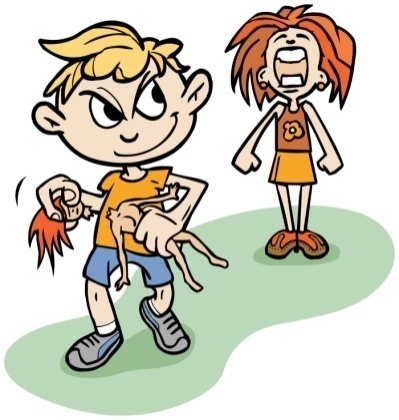 Za vsako figo se skregajo in si skočijo v lase. Lasajo se toliko časa, da nasprotniku izpulijo skoraj vse lase. Tako je precej dečkov plešastih, saj je puljenje las in spotikanje v deželi nevzgojenosti najpomembnejša fantovska zabava. Deklice pa se zelo rade zmerjajo, kažejo jezik in se potepajo...Vsi otroci so neumiti, saj v deželi nevzgojenosti za umivanje ni časa. Zato se venomer praskajo, saj jih vse srbi. Ker se bašejo s sladkarijami, imajo namesto zob črne škrbine, ki jih mnogokrat povzročajo bolečine. A tako pač je... Juho glasno srebrajo iz skodelic. Špagete jedo kar z rokami. Po kosilu si obliznejo prste in si v rokav obrišejo umazana usta.Iz hiše odhajajo raztrgani in z narobe oblečenimi puloverji. Z eno nogo hodijo po pločniku, z drugo po cestišču. Ko jih kaj razjezi, se vržejo na tla in tulijo od jeze. Seveda ne ubogajo starejših in tudi pozdravljajo ne. Spat gredo, kadar se jim zljubi, in nikoli ne posteljejo postelje. Ko se slečejo, odvržejo oblačila, kamor pač padejo. Čevlje brcajo z nog in jih pustijo ležati pod posteljo.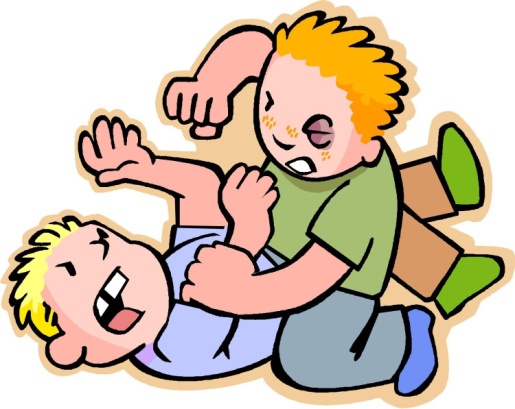 Timski pristop pri spodbujanju sodelovalnega učenja in vrstniške učne pomoči ŠIPK projekt, Univerza v Ljubljani, Pedagoška fakultetaPRAVILA LEPEGA VEDENJACiljna skupina: Naloga je namenjena učencem tretje triade (učencem od 7. do 9. razreda).Cilji aktivnosti: Učence spodbuditi, da razmišljajo o pravilih lepega vedenja;Ozavestiti učence o uporabi bontona za večje sožitje znotraj razreda in tudi širše skupnosti;Ozavestiti učence o destruktivnem vedenju; Oblikovanje novih pravil;Pri učencih spodbuditi sodelovalno učenje;Spodbuditi reševanje konfliktov med posamezniki znotraj razreda, kar prispeva tudi k izboljšanju medosebnih odnosov in razredne klime.Pripomočki:Papir;pisala;priloga-zgodba o deželi nevzgojenosti.Navodilo/utemeljitev za učitelje:Otroku lepo vedenje ni samoumevno, niti ne razume sam od sebe, zakaj se mora lepo vesti. Za sožitje in prijetno sobivanje v šoli in razredu, pa tudi v širši skupnosti, sta osnovna pogoja medsebojno spoštovanje in upoštevanje, ne glede na leta in spol. Potrebno se je zavedati, da na učenje spodobnega vedenja vplivajo ne samo starši, ampak tudi mi, strokovni delavci, ki smo otrokom vzgled s svojimi dejanji in komunikacijo. Otroku se je potrebno približati in mu prisluhniti. Ugotoviti moramo razlog, zakaj se otroci vedejo destruktivno. Velikokrat imajo za to razlog, ki se skriva v ozadju. Potrebno je vzdrževati njihovo pozornost ali jo preusmeriti, ko jo začenjajo izgubljati. Pomembno je, da ustvarimo spodbujajoče okolje, v katerem se učenci čutijo varne, slišane in upoštevane. Navodilo/utemeljitev za starše: Otroku lepo vedenje ni samoumevno, niti ne razume sam od sebe, zakaj se mora lepo vesti. Za sožitje in prijetno sobivanje v družini, pa tudi v širši skupnosti, sta osnovna pogoja medsebojno spoštovanje in upoštevanje, ne glede na leta in spol. Potrebno se je zavedati, da se spodobnega vedenja otroci najprej naučijo doma, v družini. Da ste starši vzgled svojim otrokom, je velika odgovornost. Otroci so vaše zrcalo, zato je prav, da kot starši znate uporabljati besede hvala, prosim, dobro jutro, da se znate otrokom opravičiti in tudi kdaj priznati, da ste naredili napako, saj smo vendarle vsi samo ljudje. Pravila obnašanja, ki se jih otrok nauči v zgodnjem otroštvu, si bo zapomnil za celo življenje, kar mu bo prišlo prav v vseh življenjskih situacijah. Spoštljivo in prijazno obnašanje ni le vrlina sama po sebi, ampak odpira vrata velikim, novim priložnostim in poznanstvom, ki jih lažje pridobimo, če se vedemo v skladu z bontonom. Velikokrat se zgodi, da otroci poznajo pravila lepega vedenja (bonton), vendar se kljub temu vedejo uporniško in destruktivno. Eden izmed razlogov je, da se želijo na tak način med svojimi vrstniki predstaviti kot »kul« in postati popularni. Takšno vedenje je velikokrat zaznano kot moteče, tako za učitelje kakor tudi za vrstnike, zaradi česar lahko pride do socialne izolacije in osamitve. Da se to ne bi zgodilo, želimo spodbuditi razmišljanje o pravilih lepega vedenja ter njihovi uporabi, za boljše sožitje tako v razredu kakor tudi v širši okolici. Navodilo za učence: Pravil spodobnega vedenja se najprej naučimo doma, v družini. Ta pravila obnašanja, naučena v zgodnjem otroštvu, ponotranjimo in si jih zapomnimo za celo življenje. Pomagajo nam, da se vključimo v družbo, v kateri živimo. Preko vedenja kažemo kdo smo; če se obnašamo v skladu z bontonom, nam to pomaga ohranjati osebno  dostojanstvo, s tem pa negujemo tudi občutek za spoštovanje drugih. V nadaljevanju ti bomo predstavili poučno zgodbo o deželi, ki jo včasih tudi sami poznamo. Preberi jo, razmisli o njej in odgovori na zastavljena vprašanja.Potek aktivnosti:Vzemi si 10 minut časa za razmislek. Poskusi se spomniti pravil, ki jih poznaš in ki se jih običajno moraš držati. Je med njimi kakšno pravilo, ki ga ne maraš oziroma ti ne ustreza? Kako bi ga spremenil/-a? Ali obstaja nekaj, kar te moti, kaj bi spremenil/-a, a še to ni določeno s pravili? Poskusi si izmisliti 3 nova pravila, ki jih boš v prihodnje uporabil/-a v svojem življenju. V nadaljevanju (v poglavju »Usmeritve«) sva ti pripravili seznam najosnovnejših pravil, ki so nam vsem dobro poznana. Pomagaj si z njimi.Preberi zgodbo o deželi nevzgojenosti, ki se nahaja pod nazivom »priporočamo v branje«, takoj pod povezavo do tega dokumenta. Si v zgodbi opazil/-a kakšne podobnosti s svojim življenjem? Katere? Si se ob branju zgodbe spomnil/-a na kakšno sošolko ali sošolca, s katerim se ne razumeš najbolje ali si z njim v konfliktu? Pokliči ga/jo in skupaj poskušajta skleniti kompromis in se pobotati. Če si izbral osebo, ki ni tvoj/-a sošolec oz. sošolka, mu/ji preberi zgodbo o deželi nevzgojenosti (lahko jo pošlješ tudi po e-pošti in jo prebere sam/-a). Nato uporabita telefonski pogovor kot sodelovanje pri izvajanju naloge, v kateri poskusita odgovoriti na naslednja zastavljena vprašanja (odgovore zapiši na list):Ali so ti bili junaki zgodbe všeč? Zakaj da in zakaj ne? Pojasni oz. utemelji svoj odgovor.Ali bi bil/-a pripravljena zavedno živeti v tej deželi? Zakaj ne? Kaj bi spremenil/-a?Ali se kdaj katere stvari, ki so omenjene v zgodbi, uresničijo tudi v resničnem življenju? Kdaj? Za koliko časa? Kakšne so posledice?Sedaj, ko si prebral/-a zgodbo in s prijateljico/-em odgovoril/-a na vprašanja, poskusi zgodbo popraviti tako, da bi ta vsebovala pravila lepega vedenja. Lahko jo napišeš na novo ali pa stavke popraviš z rdečim pisalom. Pravilni in napačni odgovori ne obstajajo. Pusti svoji domišljiji prosto pot. Popravljeno zgodbo predstavi svojemu prijatelju, prijateljici ali svojim družinskim članom. Lahko jo poveš v živo ali po telefonu, lahko pa jo pošlješ po elektronski pošti.Usmeritve: Seznam najosnovnejših pravil, s katerimi si lahko učenci pomagajo pri oblikovanju novih pravil.Pri prihodu v družbo pozdravi prisotne.Predstavi osebe, ki jih ostali ne poznajo.Ne vpadaj drugim v besedo.V družbi se ne prišepetava.Ne pogovarjaj se o tistih, ki so odsotni.Ne govori “on” in “ona”, ampak te osebe naslavljaj po imenu.Ko zehaš, daj roko pred usta.Ko nekaj potrebuješ,  reci: “Prosim to in to”; Ko nekaj dobiš, reci: “Hvala”; Ko pa nekaj zavrneš, reci: “Hvala, ne bi.”Ne brskaj po tujih predalih in torbah.Ne govori grdih besed.Ne govori s polnimi usti.V primeru, da zlomiš ali pokvariš neko tujo stvar, se opraviči in ponudi, da jo popraviš ali povrneš škodo.